KMO-portefeuille: Subsidies advies octrooien of patenten, merken en modellen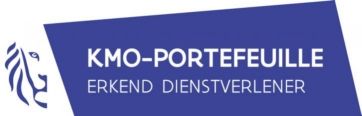 KMO - portefeuille ARCHIMEDES PATENTSARCHIMEDES PATENTS is erkend adviesverlener voor KMO - portefeuille.Voor welke adviezen aangaande octrooien of patenten, merken en modellen kan u KMO - portefeuille inschakelen?Hieronder geven wij enkele vaakgestelde vragen waarvoor KMO - portefeuille in aanmerking kan komen: Uitgesloten: Advies over gewone bedrijfsuitgaven; Wettelijk verplichte adviezen; Adviezen voor een rechtelijke uitspraak.Wie komt in aanmerking?KMO - portefeuille voorziet in subsidies voor kleine en middelgrote ondernemingen en beoefenaars van vrije beroepen gevestigd in Vlaanderen.Omvang steun aan KMO‘s?Er wordt een onderscheid gemaakt volgens de grootte van de onderneming. Kleine ondernemingen mogen een subsidie verwachten tot € 7.500,00 per jaar, waarbij het steunpercentage 30% bedraagt. Middelgrote ondernemingen kunnen een subsidie krijgen tot € 7.500,00 op jaarbasis met een steunpercentage van 20%**.Aanvraagprocedure KMO - portefeuilleARCHIMEDES PATENTS is erkend adviesverlener: gebruik het nummer DV. A222688 (geregistreerd adviesverstrekker; erkenning van 12/04/2021 tot 13/04/2026) bij de indiening van uw aanvraag voor KMO - portefeuille. Opgelet: Voorafgaand aan het eerste gebruik van KMO -portefeuille, dient u uw onderneming te registreren op de website.De verschillende te doorlopen stappen zijn:**Indien uw onderneming een middelgrote onderneming is, is de tussenkomst 20%.Voor meer octrooi- of merkinformatie contacteer ons of bel 03/230.30.60.Voor specifieke informatie ivm. KMO - portefeuille, bezoekt u best de website van VLAIO bezoeken.VAAKGESTELDE VRAGENOnderwerpIs onze innovatie octrooieerbaar?Octrooieerbaarheid -PatentabilityWat bestaat er of wat werd reeds eerder ontwikkeld?Opzoekingen - Stand der Techniek - Prior art searchDienen wij rekening te houden met (nationale of internationale) octrooien van derden? Hoe voorkomen wij zelf inbreuk te maken op octrooien?Werkingsvrijheid -“Freedom to operate” Hoe kan het ontwerp van een product aangepast worden om octrooirechten van derden te ontwijken?Design aroundWij zoeken inspiratie voor een technische tegenstelling.Verkennende opzoekingen in hetzelfde technisch gebied.TRIZ; patents for inspirationOp welke technische gebieden innoveren onze concurrenten?Bewaking; opzoekingenWelke nieuwe markten bieden potentieel voor onze technische expertise?Markt/technologie verkenningWelke innovatietrends kunnen worden vastgesteld in een bepaald technisch gebied?TrendanalyseWelke innovatieplan en bijhorend investeringsbeleid past bij onze onderneming?Waarmee dienen wij rekening te houden in het kader van een overname of een samenwerking, joint -venture, overname,…1BesprekingU voert de bespreking met ARCHIMEDES PATENTS en onmiddellijk daarna ontvangt u de schriftelijke offerte (omschrijving van het doel van het advies en wat u mag verwachten).2OvereenkomstU aanvaardt deze offerte. De overeengekomen prijs is bv. € 1.000 exclusief btw (€ 1.210 inclusief btw). Wij bezorgen u hiervoor een factuur.3Subsidie onlineVia de website www.KMO-portefeuille.be dient u een subsidieaanvraag in voor een tussenkomst van 30 % **. Hierbij maakt u gebruik van het erkenningnummer voor advies DV. A222688.4Betaling btwHet BTW bedrag betaalt u rechtstreeks aan ARCHIMEDES PATENTS (bv. € 210).5Uw betaling 70%U stort 70%** van het afgesproken bedrag (bv. € 700 ) op de rekening van Sodexho. Deze som wordt in uw elektronische portefeuille geplaatst.6De Vlaamse overheid betaalt 30%De Vlaamse overheid stort 30% (bv. € 300) in uw elektronische portefeuille. Uw elektronische portefeuille bevat dan 100 % (bv. € 1.000) van de overeengekomen prijs. 7Overmaken 100% van bedragDe betaling aan ARCHIMEDES PATENTS van de overeengekomen som kan worden voltrokken.